LL.M. IN EUROPEAN BUSINESS LAW

Application Form for Admission in 2020/2021Please complete the application form in BLOCK lettersInstitut de Recherches Europe-Asie
LL.M. in European Business Law
AIX MARSEILLE UNIVERSITEFaculté de droit et de science politique3, avenue Robert Schuman
13628 AIX EN PROVENCE CEDEX 1FRANCE
TEL:  +33 (0)4.42.17.29.07
 E.Mail : sophie.degioanni@univ-amu.frSTUDENT'S PERSONAL DATAACADEMIC QUALIFICATIONSWORK EXPERIENCE Letter in support of your application (to explain motivations) Score reports and Diploma (+ english translation) English proficiency test report ( TOEFL, IELTS…) Curriculum VitaeTuition fees :	about 4 784 Euros
The tuition fees does not cover any costs of :food,accommodation,books,transports,Start date :	Mid-SeptemberIf you are enrolled in the program, we will send to you the admission letter with information about your stay in France.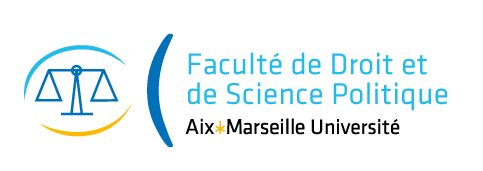 I.R.E.A.Institut de Recherches Europe-AsiePhotoSURNAME :FIRST NAME :SURNAME :First Name :Birthdate	(day/month/year) :Birthdate	(day/month/year) :Place of birth (city) :Place of birth (city) :00/00/0000Country :Nationality :Marital status :Gender :	M 	F Personal address :Postal Code :City :Country :Phone number :E-mail :Professional address :Postal Code :City :Country :Phone number :E-mail :Parent’s professionsParent’s professionsFather :Mother :Name and location of InstitutionDiploma obtainedField of studyDate of graduationFrom (month/year)To (month/year)Name and location of organizationPositionDOCUMENTS TO BE ENCLOSED WITH THE FORM